Registrar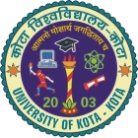 University of Kota, KotaState University recognized by UGC under sections 2(f) & 12(B) of the UGC Act, 1956Maharao Bhim Singh Marg, Kota (Rajasthan)-324 005, INDIA . www.uok.ac.inUniversity of Kota, KotaState University recognized by UGC under sections 2(f) & 12(B) of the UGC Act, 1956Maharao Bhim Singh Marg, Kota (Rajasthan)-324 005, INDIA . www.uok.ac.inUniversity of Kota, KotaState University recognized by UGC under sections 2(f) & 12(B) of the UGC Act, 1956Maharao Bhim Singh Marg, Kota (Rajasthan)-324 005, INDIA . www.uok.ac.inUniversity of Kota, KotaState University recognized by UGC under sections 2(f) & 12(B) of the UGC Act, 1956Maharao Bhim Singh Marg, Kota (Rajasthan)-324 005, INDIA . www.uok.ac.inUniversity of Kota, KotaState University recognized by UGC under sections 2(f) & 12(B) of the UGC Act, 1956Maharao Bhim Singh Marg, Kota (Rajasthan)-324 005, INDIA . www.uok.ac.inUniversity of Kota, KotaState University recognized by UGC under sections 2(f) & 12(B) of the UGC Act, 1956Maharao Bhim Singh Marg, Kota (Rajasthan)-324 005, INDIA . www.uok.ac.inUniversity of Kota, KotaState University recognized by UGC under sections 2(f) & 12(B) of the UGC Act, 1956Maharao Bhim Singh Marg, Kota (Rajasthan)-324 005, INDIA . www.uok.ac.inAdmission Notification for the Session 2018-2019 Admission Notification for the Session 2018-2019 Admission Notification for the Session 2018-2019 Admission Notification for the Session 2018-2019 Admission Notification for the Session 2018-2019 Admission Notification for the Session 2018-2019 Admission Notification for the Session 2018-2019 Admission Notification for the Session 2018-2019 Undergraduate ProgrammesUndergraduate ProgrammesUndergraduate ProgrammesDiploma / Certificate ProgrammesDiploma / Certificate ProgrammesDiploma / Certificate ProgrammesDiploma / Certificate ProgrammesFaculty of ScienceFaculty of ScienceSeatsDurationSeatsDurationB.Sc. (Pass  Course) with Chemistry, Botany, ZoologyB.Sc. (Pass  Course) with Chemistry, Botany, Zoology606 Sem.Diploma in Culture and History of RajasthanDiploma in Culture and History of Rajasthan302 Sem.B.Sc. (Pass  Course) with Chemistry, Physics, MathematicsB.Sc. (Pass  Course) with Chemistry, Physics, Mathematics606 Sem.Certificate in Tourist GuideCertificate in Tourist Guide251 Sem.B.Sc. (Hons. Physics) with MathematicsB.Sc. (Hons. Physics) with Mathematics406 Sem.Postgraduate ProgrammesPostgraduate ProgrammesPostgraduate ProgrammesPostgraduate ProgrammesPostgraduate ProgrammesPostgraduate ProgrammesFaculty of ScienceFaculty of ScienceFaculty of ScienceFaculty of ScienceFaculty of Social SciencesFaculty of Social SciencesFaculty of Social SciencesFaculty of Social SciencesM.Sc. Chemistry       (With Specializations in Organic Chemistry & Analytical Chemistry)M.Sc. Chemistry       (With Specializations in Organic Chemistry & Analytical Chemistry)404 Sem.Master of Social Works (MSW)Master of Social Works (MSW)404 Sem.M.Sc. Industrial ChemistryM.Sc. Industrial Chemistry254 Sem.M.A. Development StudiesM.A. Development Studies404 Sem.M.Sc. PhysicsM.Sc. Physics304 Sem.M.A./M.Sc. GeographyM.A./M.Sc. Geography404 Sem.M.Tech. Solar EnergyM.Tech. Solar Energy204 Sem.M.A. Heritage, Tourism, Museology & ArchaeologyM.A. Heritage, Tourism, Museology & Archaeology204 Sem.M.A./M.Sc. Mathematics M.A./M.Sc. Mathematics 304 Sem.Faculty of Commerce & ManagementFaculty of Commerce & ManagementFaculty of Commerce & ManagementFaculty of Commerce & ManagementM.Sc. Life ScienceM.Sc. Life Science204 Sem.Master of Commerce (M.Com.)-Accounting & FinanceMaster of Commerce (M.Com.)-Accounting & Finance404 Sem.M.Sc. ZoologyM.Sc. Zoology204 Sem.MBA (International Business)MBA (International Business)304 Sem.M.Sc. BotanyM.Sc. Botany204 Sem.Master of Business Administration (MBA)Master of Business Administration (MBA)60(30 Govt.+30 SFS)4 Sem.M.Sc. Wildlife Sciences M.Sc. Wildlife Sciences 204 Sem.Faculty of EducationFaculty of EducationFaculty of EducationFaculty of EducationMaster of Computer Applications (MCA)Master of Computer Applications (MCA)60(30 Govt.+30 SFS)6 Sem.Master of Physical Education (M. P. Ed.)Master of Physical Education (M. P. Ed.)404 Sem.Faculty of LawFaculty of LawFaculty of LawFaculty of LawFaculty of LawFaculty of LawMaster of Laws (LL.M.) Master of Laws (LL.M.) Master of Laws (LL.M.) Master of Laws (LL.M.) Master of Laws (LL.M.) Master of Laws (LL.M.) 404 Sem.How to ApplyHow to ApplyHow to ApplyHow to ApplyImportant InstructionsImportant InstructionsImportant InstructionsImportant InstructionsApply on “Online Admission Portal” available at University website: www.uok.ac.inApply on “Online Admission Portal” available at University website: www.uok.ac.inApply on “Online Admission Portal” available at University website: www.uok.ac.inApply on “Online Admission Portal” available at University website: www.uok.ac.inRead all the instructions carefully given on the University website in E-prospectus before filling the online admission form.Read all the instructions carefully given on the University website in E-prospectus before filling the online admission form.Read all the instructions carefully given on the University website in E-prospectus before filling the online admission form.Read all the instructions carefully given on the University website in E-prospectus before filling the online admission form.Important DatesImportant DatesImportant DatesImportant DatesImportant DatesImportant NoteImportant NoteImportant NoteStarting date of Online AdmissionsStarting date of Online AdmissionsStarting date of Online Admissions06 / 06 / 2018, Wednesday06 / 06 / 2018, WednesdayM.B.A. admissions shall be as per CMAT guidelines. M.C.A. admissions shall be as per RMCAAT guidelines.M.P.Ed. admissions shall be as per M.P.Ed. Centralized Admission Committee, Govt. of RajasthanRights to increase and decrease in number of seats are reserved with the University.Separate admission notification will be issued for M.Phil. / Ph.D. programmes.M.B.A. admissions shall be as per CMAT guidelines. M.C.A. admissions shall be as per RMCAAT guidelines.M.P.Ed. admissions shall be as per M.P.Ed. Centralized Admission Committee, Govt. of RajasthanRights to increase and decrease in number of seats are reserved with the University.Separate admission notification will be issued for M.Phil. / Ph.D. programmes.M.B.A. admissions shall be as per CMAT guidelines. M.C.A. admissions shall be as per RMCAAT guidelines.M.P.Ed. admissions shall be as per M.P.Ed. Centralized Admission Committee, Govt. of RajasthanRights to increase and decrease in number of seats are reserved with the University.Separate admission notification will be issued for M.Phil. / Ph.D. programmes.Last date of Filling Form for Online AdmissionLast date of Filling Form for Online AdmissionLast date of Filling Form for Online Admission25 / 06 / 2018, Monday25 / 06 / 2018, MondayM.B.A. admissions shall be as per CMAT guidelines. M.C.A. admissions shall be as per RMCAAT guidelines.M.P.Ed. admissions shall be as per M.P.Ed. Centralized Admission Committee, Govt. of RajasthanRights to increase and decrease in number of seats are reserved with the University.Separate admission notification will be issued for M.Phil. / Ph.D. programmes.M.B.A. admissions shall be as per CMAT guidelines. M.C.A. admissions shall be as per RMCAAT guidelines.M.P.Ed. admissions shall be as per M.P.Ed. Centralized Admission Committee, Govt. of RajasthanRights to increase and decrease in number of seats are reserved with the University.Separate admission notification will be issued for M.Phil. / Ph.D. programmes.M.B.A. admissions shall be as per CMAT guidelines. M.C.A. admissions shall be as per RMCAAT guidelines.M.P.Ed. admissions shall be as per M.P.Ed. Centralized Admission Committee, Govt. of RajasthanRights to increase and decrease in number of seats are reserved with the University.Separate admission notification will be issued for M.Phil. / Ph.D. programmes.Display of First Merit Lists of Courses on website for provisional admissionDisplay of First Merit Lists of Courses on website for provisional admissionDisplay of First Merit Lists of Courses on website for provisional admission27 / 06 / 2018,Wednesday27 / 06 / 2018,WednesdayM.B.A. admissions shall be as per CMAT guidelines. M.C.A. admissions shall be as per RMCAAT guidelines.M.P.Ed. admissions shall be as per M.P.Ed. Centralized Admission Committee, Govt. of RajasthanRights to increase and decrease in number of seats are reserved with the University.Separate admission notification will be issued for M.Phil. / Ph.D. programmes.M.B.A. admissions shall be as per CMAT guidelines. M.C.A. admissions shall be as per RMCAAT guidelines.M.P.Ed. admissions shall be as per M.P.Ed. Centralized Admission Committee, Govt. of RajasthanRights to increase and decrease in number of seats are reserved with the University.Separate admission notification will be issued for M.Phil. / Ph.D. programmes.M.B.A. admissions shall be as per CMAT guidelines. M.C.A. admissions shall be as per RMCAAT guidelines.M.P.Ed. admissions shall be as per M.P.Ed. Centralized Admission Committee, Govt. of RajasthanRights to increase and decrease in number of seats are reserved with the University.Separate admission notification will be issued for M.Phil. / Ph.D. programmes.Fee deposition of Candidates of First Merit Lists for all courses Fee deposition of Candidates of First Merit Lists for all courses Fee deposition of Candidates of First Merit Lists for all courses 30 / 06 / 2018, Saturday30 / 06 / 2018, SaturdayM.B.A. admissions shall be as per CMAT guidelines. M.C.A. admissions shall be as per RMCAAT guidelines.M.P.Ed. admissions shall be as per M.P.Ed. Centralized Admission Committee, Govt. of RajasthanRights to increase and decrease in number of seats are reserved with the University.Separate admission notification will be issued for M.Phil. / Ph.D. programmes.M.B.A. admissions shall be as per CMAT guidelines. M.C.A. admissions shall be as per RMCAAT guidelines.M.P.Ed. admissions shall be as per M.P.Ed. Centralized Admission Committee, Govt. of RajasthanRights to increase and decrease in number of seats are reserved with the University.Separate admission notification will be issued for M.Phil. / Ph.D. programmes.M.B.A. admissions shall be as per CMAT guidelines. M.C.A. admissions shall be as per RMCAAT guidelines.M.P.Ed. admissions shall be as per M.P.Ed. Centralized Admission Committee, Govt. of RajasthanRights to increase and decrease in number of seats are reserved with the University.Separate admission notification will be issued for M.Phil. / Ph.D. programmes.Commencement of classes Commencement of classes Commencement of classes 02 / 07 / 2018, Monday02 / 07 / 2018, MondayM.B.A. admissions shall be as per CMAT guidelines. M.C.A. admissions shall be as per RMCAAT guidelines.M.P.Ed. admissions shall be as per M.P.Ed. Centralized Admission Committee, Govt. of RajasthanRights to increase and decrease in number of seats are reserved with the University.Separate admission notification will be issued for M.Phil. / Ph.D. programmes.M.B.A. admissions shall be as per CMAT guidelines. M.C.A. admissions shall be as per RMCAAT guidelines.M.P.Ed. admissions shall be as per M.P.Ed. Centralized Admission Committee, Govt. of RajasthanRights to increase and decrease in number of seats are reserved with the University.Separate admission notification will be issued for M.Phil. / Ph.D. programmes.M.B.A. admissions shall be as per CMAT guidelines. M.C.A. admissions shall be as per RMCAAT guidelines.M.P.Ed. admissions shall be as per M.P.Ed. Centralized Admission Committee, Govt. of RajasthanRights to increase and decrease in number of seats are reserved with the University.Separate admission notification will be issued for M.Phil. / Ph.D. programmes.